Human Resource DepartmentUnited Arab of EmiratesTo Whom It May Concern:I am very much interested to apply in your good office which I believe is suitable for my course and related experiences.I am Sheila a Filipino citizen, 24 years of age and I’ve been working as Accounting Administrator/ Accounts Payable Specialist and Cashier for a total of 7 years. In my previous position, I maintained an exceedingly functional accounting environment while managing all accounts payable duties for a leading company in Philippines (Philippine Spring Water Resources Inc). As a highly competent Accounts Payable Specialist, I brought energetic, self- motivated, and enthusiastic attitude to this role. I have a knack for problem solving and worked well independently and with little oversight. I responded to requests from colleagues and vendors in a timely manner.This experience has molded me to be a competitive individual. My varied professional experiences have enhanced me to be an innovative, dedicated and open minded. I am a person who approach to all challenges positively, and my strong communication skills demonstrated verbally through dealing vendors queries. My innovation, creative and problem solving capabilities result in effective, efficient outcomes which have earned respect from boss, colleagues and peers.I am a self- starter and excel at vendor management, invoice coding, and report tracking. I am also deeply familiar with SAP (Software Applications and Products) System, Excel and several accounting software program. I am much familiar too with Three-way Match Process which makes me keen in invoicing which includes quantity and what has been ordered and delivered.During my college years, I maintained my scholarship at the same time worked as Service Crew cum Cashier in one of the leading fast food in the Philippines for about 4 years. I set and managed my time efficiently as a working and full time student with no failing grades. I am passionate and driven enough to let myself be self-efficient and competitive individual. I am resourceful and conscious to be adequate in any possible circumstance happen, I can see things ahead that would not require others attention to be fixed. I can deal and work with different multi-cultural people, I am also focused and well discipline on any tasks given assuring it will be done on expected date and need. I am a person who is really willing to be trained and too enthusiastic. Beyond that which is already mentioned in my attached curriculum vitae, I am someone who knows how to set goals and achieve them, and have proven track record of being able to conceive, execute strategies and produce quality work. I feel certain that my strong skills and ability to meet deadlines and commitments are valuable asset to a company like yours.I want to be a vital part of a reputable organization such as yours where I can more practice and enhance my skills. I wish that you give me a chance to talk with you because I believe that I am self-motivated, resourceful and enthusiastic, enjoy working in a busy and demanding environment and I have excellent communication in English with good command. I firmly believe I can be a good asset in your institution.Respectfully yours,SHEILASHEILA.372648@2freemail.com   Applicant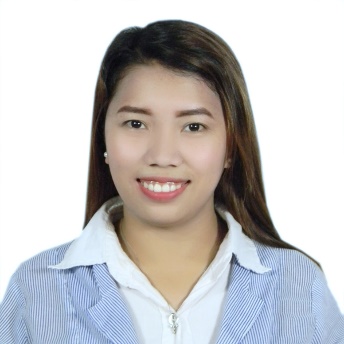 Sheila Accounting Administrator/ Accounts Payable Specialist/ Accountant CAREER OBJECTIVE:To obtain a challenging position where I can contribute satisfactory work in accordance of the company’s vision and mission, utilize acquired experiences, assure quality service and promote excellence in all area.                               SUMMARY OF PROFESSIONAL EXPERIENCES AND QUALIFICATIONS7 years of overall experience in Accounting FieldUsed SAP (Systems Applications and Products) System for plant operation and transactionsSkills in working with PC applications (MS Word, MS Excel, MS Power Point, Open Office)Good typing speed Strong verbal and written English communication skillsExcellent interpersonal and public relations skillsAbility to meet deadlines and commitments Ability to share tasks and responsibilities with team membersAbility to manage conflict and take responsibilityAbility to solve problems and make effective decisionsAbility to determine priorities and work under pressureCapacity to develop additional skills as required W O R K I N G	E X P E R I E N C E SAccounting Administrator/ Accounts PayableMandaue City Cebu, Philippines(May 2014 – July 2017)Philippine Spring Water Resources Inc is a manufacturer and distributor of Nature’s Spring bottled drinking water products for both local and international markets. Company vision is to build a strong Brand Equity, with emphasis on consistently providing the Best Quality products with the Highest Standards of Safety and Purity at very Competitive Pricing. To be able to understand the consumers’ needs and extend Service that is Efficient and Flexible, thereby acquiring a dominant status in the market. To be on the forefront of Technology Acquisition and Manpower Development to keep up with market change.Well- trained of SAP systemProcess 3 way P.O. matching invoicesCharges expenses to accounts and cost centers by analyzing invoice/expense reports; recording entries.Trains newly hired employees for the procurement to pay overview which includes SAP system expense recognition Processed cash and cheque transactions for expenses incurredReview all invoices for appropriate documentation and approval prior to paymentSort and distribute incoming mailPrioritize invoices according to cash discount potential and payment termsProcess check requests and credit card billsMatch invoices to checks, obtain all signatures for checks and distribute checks accordinglyRespond to all vendor inquiriesReconcile vendor statements, research and correct discrepanciesAssist in month end closingMaintain files and documentation thoroughly and accurately, in accordance with company policy and accepted accounting practicesPays employees by receiving and verifying expense reports and requests for advances; preparing checksMaintains accounting ledgers by verifying and posting account transactionsVerifies vendor accounts by reconciling monthly statements and related transactionsDisburses petty cash by recording entry; verifying documentationReports sales taxes by calculating requirements on paid invoicesProtects organization's value by keeping information confidentialUpdates job knowledge by participating in educational opportunitiesPerforming day to day financial transactions, including verifying, classifying, computing, posting and recording accounts payables’ dataService Crew cum CashierJollibee (June 2010 - Feb 2013)Provide courteous and efficient food and beverage services to the customersTake order, present menu, suggest and recommend appropriatelyAttend and respond to guests’ needs promptly and professionallyHandle cash, credit cards and direct billing requests properlyPerform general cleaning duties, including sweeping, mopping, cleaning glasses, furniture & fittings, laying of tables and up-keeping of diningAttend to customer’s needs and requests in a pleasant manner Memorized company's product offerings for the quarter by communicating product benefits and providing excellent service Ensured customers were satisfied with every part of the flooring experience, from initial greetings through order completionEnjoy the work environment and maintain the store presentation   P E R S O N A L                         B A C K G R O U N DE D U C A T I O N A L	B A C K G R O U N DCollege  Graduate (4 years)Bachelor of Science in Accounting TechnologyCebu Institute of Technology - Univer s i t y Cebu C i t y, P h i l i p p i n e sJune 2010 – March 2014Birth DateJuly 28, 1993Visa StatusTouristBirth PlaceCebu City PhilippinesMarital StatusSingleGenderFemaleNationalityFilipino